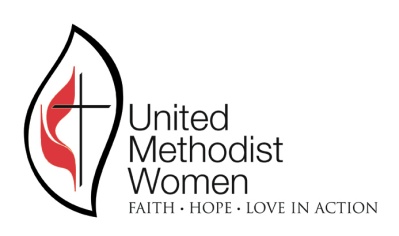 REGISTRATION FORMLOUISIANA CONFERENCE UMW Spiritual Growth & Social Action EventMarch 9, 2019      9:30-2:00OUR COMPLICATED SOCIETY:GROWING SPIRITUALY IN THE MIDST OFRACIAL JUSTICE & ECONOMIC WOESFirst United Methodist Church201 John Wesley Blvd, Bossier City, 71112On-site registration: 9:00   PRE-REGISTRATION DEADLINE DATE: February 27, 2019	Name: ______________________________________________________	Address: ____________________________________________________	City   _______________________________   State_______ Zip ________	Phone (home)_________________________ cell ____________________	E-mail_______________________________________________________	Name of church _______________________________________________	District ______________________________________________________CHECK ALL THAT APPLY	(  )   Conference officer – Specify _________________________________	(  )   District officer – Specify _____________________________________	(  )   Missionary, UM Minister, or Deaconess ________________________Registration fee:  $15MAKE CHECK FOR REGISTRATION PAYABLE TO: Louisiana Conference UMW	 Mail your form with check to UMW Conference Treasurer: 	 Sandie Webb, 5932 College Dr., Baton Rouge, LA  70806.   Phone: 225-771-8638    email:  sandiewebb1@gmail.comHotel: HOMEWOOD SUITES-Hilton, 2015 Old Minden Rd, Bossier City, LA 71111Rate: $113 plus tax. Call: 318-562-2407 Please make your reservation by February 15th to receive the discount.